Publicado en Barcelona el 02/12/2016 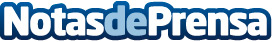 Sillatea decora la Navidad con toques nórdicosUno de los estilos más deseados para todos los amantes de la decoración es, sin dudarlo, el conocido y cada vez más buscado estilo nórdico o escandinavoDatos de contacto:Bcn Marketing Onlinewww.bcnmarketingonline.com93 368 53 89Nota de prensa publicada en: https://www.notasdeprensa.es/sillatea-decora-la-navidad-con-toques-nordicos_1 Categorias: Inmobiliaria Interiorismo Moda Cataluña http://www.notasdeprensa.es